SZANOWNI RODZICE,  KOCHANE DZIECI!Kochani rodzice  i dzieci  serdecznie zapraszam i zachęcam do skorzystania z pomysłów  na zabawę które przygotowałam dla dzieci.  Wszystkie przesyłane zadania, są jedynie propozycją do wykonania                         w domu, nie są obowiązkowe.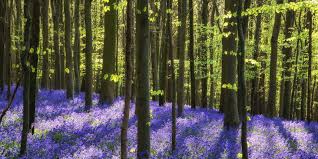 Wiosna - pierwsze oznaki w przyrodzie - nowy film edukacyjny dla dzieci po polsku https://youtu.be/Wjo_Q1OYTmYWspólnie z  Rodzicem przeczytaj wiersz. Nastepnie porozmawiaj na temat wysłuchanej treści .Spróbuj odpowiedzieć na pytania:Jaka pora roku została przedstawiona w wierszu? Po czym możemy poznać, że mamy wiosnę?„Zwiastuny wiosny”Mała Zosia się zastanawiała, dlaczego jaskółka już przyleciała.Czyżby się wiosna do nas zbliżała?Robi się cieplej i wiatr mniej wieje, słoneczko częściej się do nas śmieje.Po czym więc dzieci wiosnę poznają?Po listeczkach zielonych, które wyrastają?Czy po kwiatach, które z ziemi wychodzą i pączki puszczają?A może po tym jak słoneczko coraz mocniej przygrzewa,zielenią się łąki, zielenią się drzewa.Ptaki z ciepłych krajów do nas przybywają i radosnym śpiewem wiosnę już witają.I mały przebiśnieg budzi się do życia, piękny i radosny jako zwiastun wiosny.Cieszmy się zatem, że nadchodzi wiosna, w błękitnej sukience, ciepła i radosna.Wędrować będzie dookoła świata, czekając cierpliwie na powitanie lata.Zastanów się i odpowiedz, jakie zmiany  zachodzą w przyrodzie wiosną?.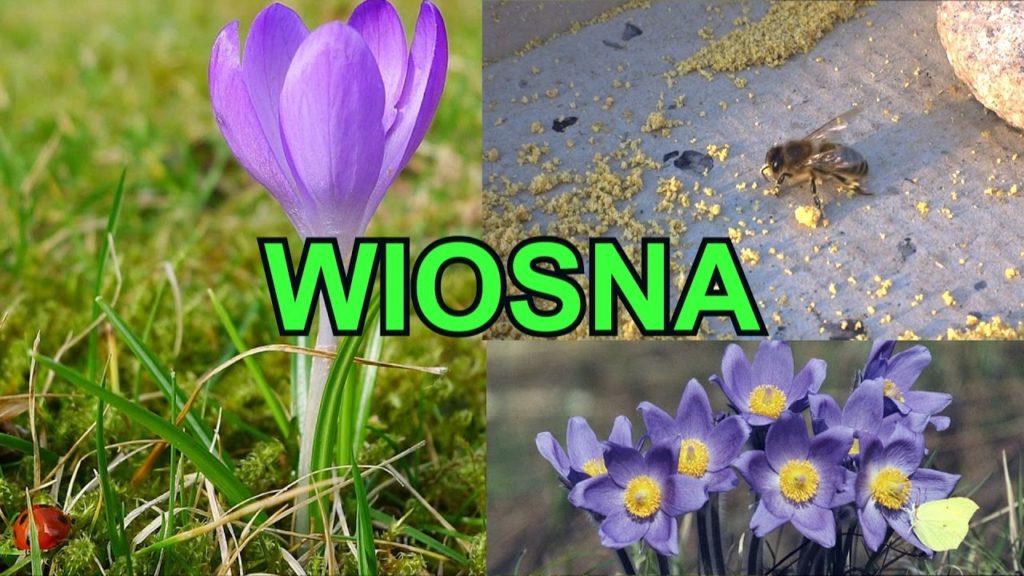  Chwila na zabawę przy muzyce „Wiosna” Antonio Vivaldi.Zwiastuny wiosny - rozpoznajemy wiosenne kwiaty/ Wiosna - Antonio Vivaldi - lekcja dla dziecihttps://www.youtube.com/watch?v=rANDOonihZg
Jaki instrument słyszycie, nazwijcie go i powiedzcie Rodzicom jak wygląda, jak się na nim gra (możecie pokazać), znacie go doskonale, rozmawialiśmy o nim bardzo często.;Pracujecie doskonale, więc pora na niespodziankę. Policzymy puzzle, tę zabawę też lubicie, zapraszam. 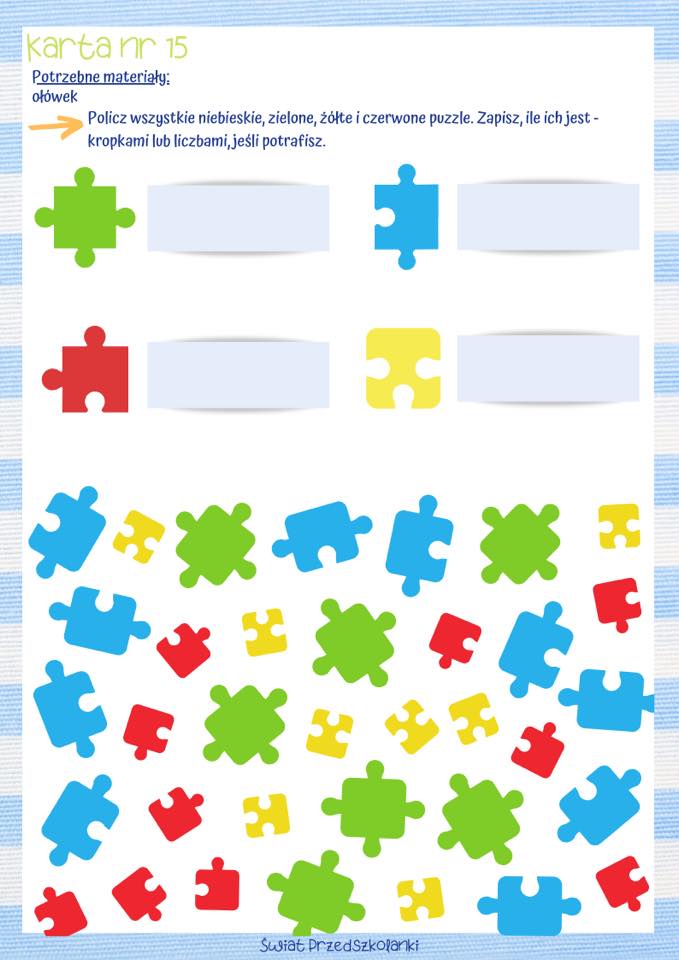 No to koniec naszej zabawy, ale wiem, że bardzo lubicie w przedszkolu drzeć na kawałki kolorowe kartki papieru, ćwiczymy i doskonalimy w ten sposób umiejętności naszych paluszków, później tymi podartymi kawałeczkami papieru wyklejamy różne sylwety. Poproście Rodziców o wydrukowanie lub narysowanie sylwety, którą chcecie wykleić;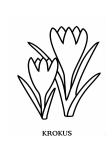 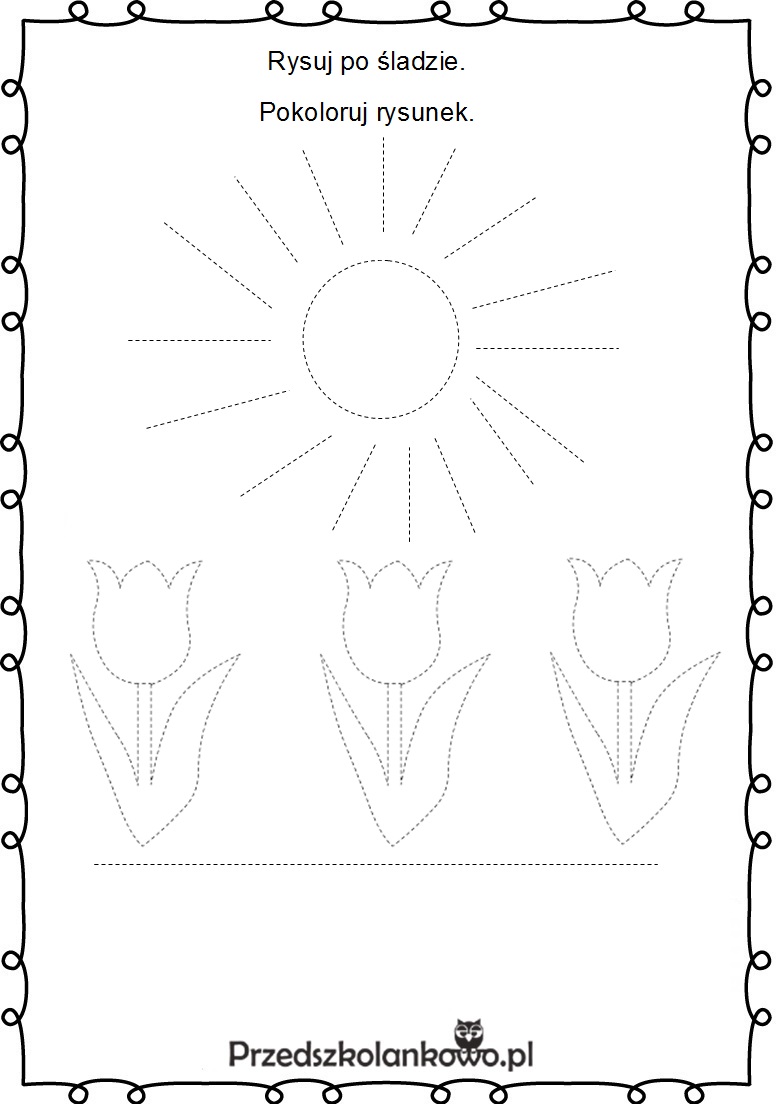 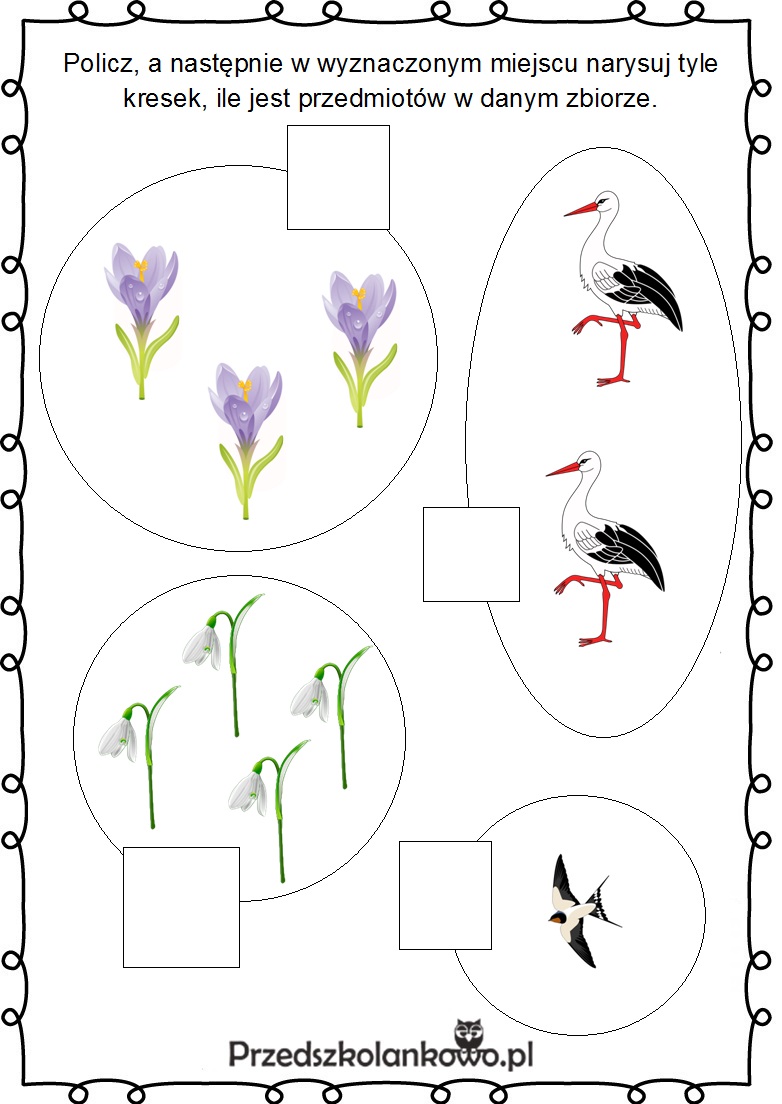 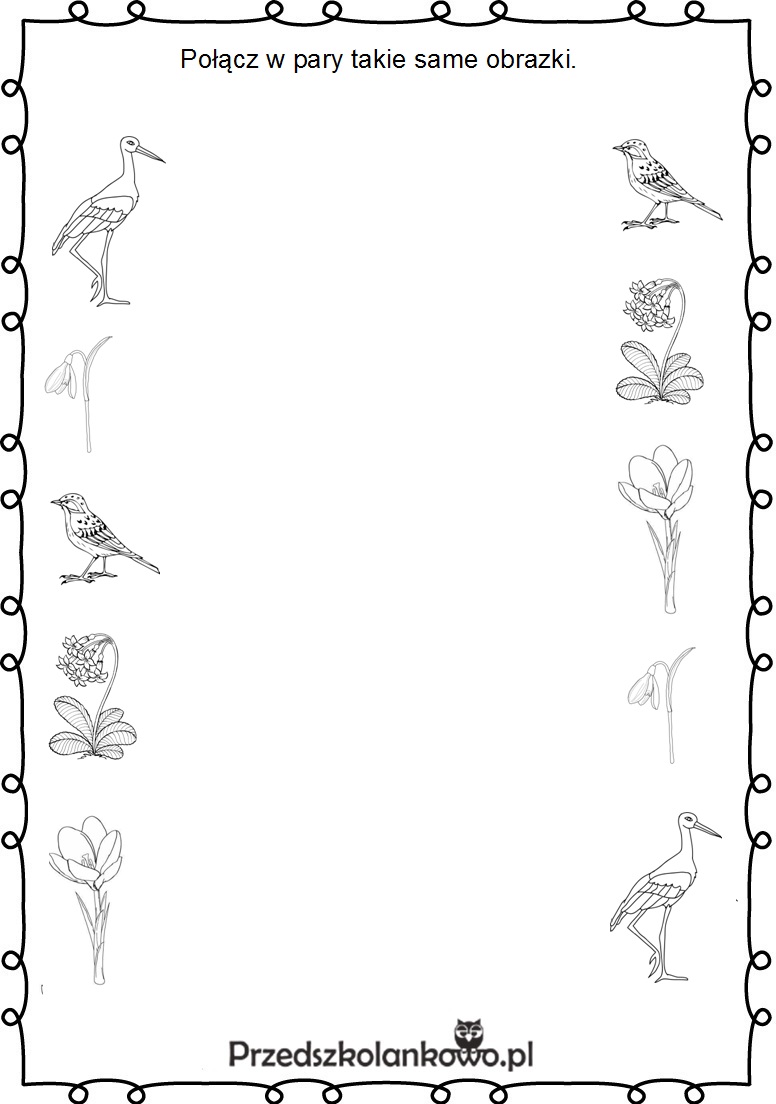 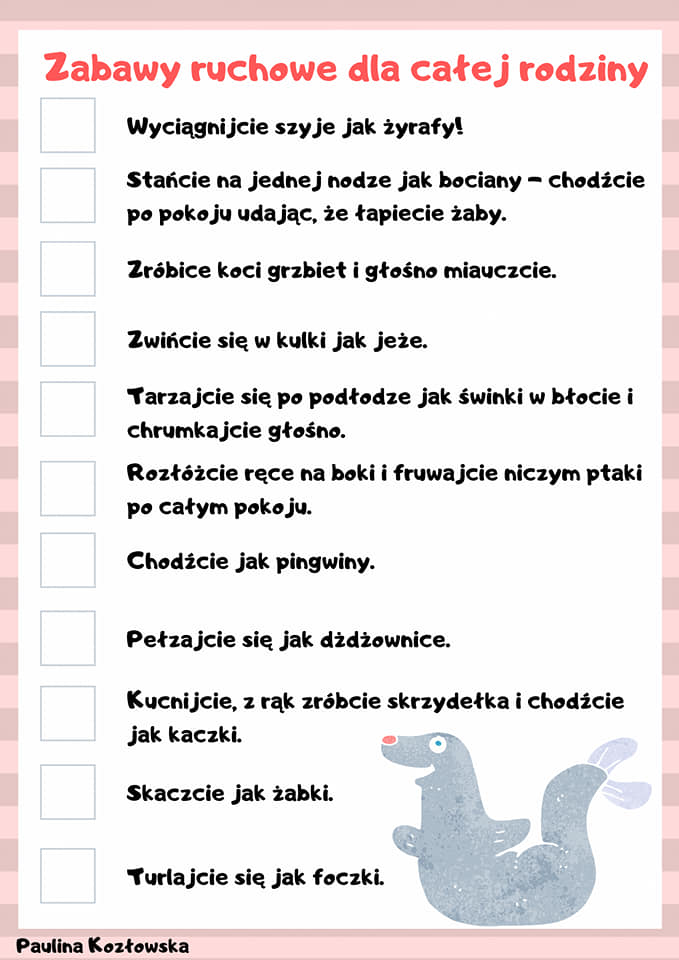 Super, bardzo ciężko dzisiaj pracowaliśmy, więc pora na odpoczynek.
Do widzenia, życzę Wam miłego dnia.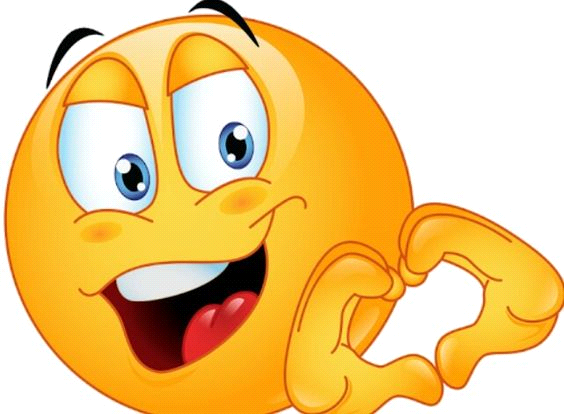 